Burton 4-H Center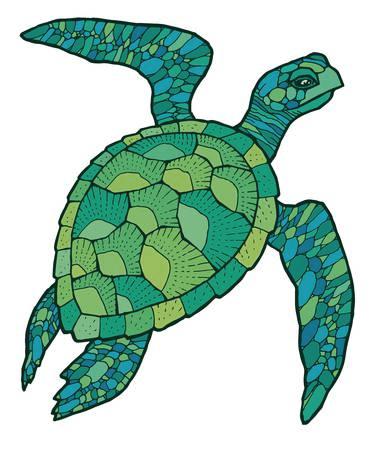 Sea TurtlesNAME:DORM:Burton 4-H CenterSea TurtlesNAME:DORM:Burton 4-H CenterSea TurtlesNAME:DORM:Burton 4-H CenterSea TurtlesNAME:DORM:Burton 4-H CenterSea TurtlesNAME:DORM:Burton 4-H CenterSea TurtlesNAME:DORM: